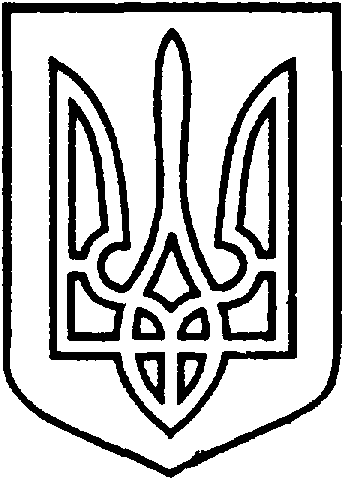 СЄВЄРОДОНЕЦЬКА МІСЬКА ВІЙСЬКОВО-ЦИВІЛЬНА АДМІНІСТРАЦІЯ  СЄВЄРОДОНЕЦЬКОГО РАЙОНУ  ЛУГАНСЬКОЇ  ОБЛАСТІРОЗПОРЯДЖЕННЯкерівника Сєвєродонецької міської  військово-цивільної адміністрації20  грудня 2021  року                                                                              № 2653Про недопущення перевізника-претендента до участі у конкурсі з регулярного перевезення пасажирів на автобусних маршрутах загального користування  м. Сєвєродонецьк, який відбудеться 21.12.2021р.	Керуючись статтею 4 Закону України «Про військово-цивільні адміністрації», статтями 5, 7, 44, 45 Закону України «Про автомобільний транспорт», підпунктом 1 та 7 пункту 12, абзацом четвертим пункту 29, пунктом 37, пунктом 64 Порядку проведення конкурсу з перевезення пасажирів на автобусному маршруті загального користування, затвердженого постановою Кабінету Міністрів України від 03.12.2008 № 1081 (зі змінами), розпорядженням керівника  Сєвєродонецької міської  військово-цивільної адміністрації від 09.11.2021р. № 2236 «Про організацію проведення конкурсу з визначення автомобільного перевізника на автобусних маршрутах загального користування  м. Сєвєродонецьк», перевізника-претендента ПП «Автолайн-Компані» який подав організатору для участі у конкурсі у конверті № «1» документи, не в повному обсязі, а саме: подав до участі в конкурсі неналежним чином оформлені документи чи не в повному обсязі, а також такі, що містять недостовірну інформацію, подав конкурсну пропозицію, що не відповідає обов'язковим та додатковим умовам конкурсу; подав до участі в конкурсі більшу кількість автобусів, ніж це передбачено умовами конкурсу.Крім того, перевізником-претендентом для участі у конкурсі, у конверті № «1» документ «Відомості про автобуси, які будуть використовуватися на автобусних маршрутах», містить інформацію «рік випуску/дата першої реєстрації» строк використання автобусів  в переважній частині перевищує десять років. Згідно третього абзацу оголошення «Про проведення конкурсу на перевезення пасажирів на міських автобусних маршрутах загального користування» розміщеному на офіційному сайті Сєвєродонецької міської військово-цивільної адміністрації від 12.11.2021р. та на сьомій сторінці Луганської загальнополітичної газети «Луганщина.UA» №37 від 12.11.2021р. «…..строк використання їх не повинен перевищувати десяти років».зобов’язую:1.Не допустити до участі у конкурсі з регулярного перевезення пасажирів на міських автобусних маршрутах загального користування м.Сєвєродонецьк, який відбудеться 21.12.2021р. перевізника-претендента ПП «Автолайн-Компані». 2. Розпорядження  підлягає оприлюдненню.3.Контроль за виконанням даного розпорядження покладається на заступника керівника Сєвєродонецької міської військово-цивільної адміністрації Олега КУЗЬМІНОВА.Керівник Сєвєродонецької міськоївійськово-цивільної адміністрації  		                Олександр СТРЮК 